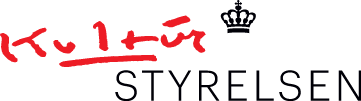 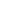 
Tak for modtagelsen af den faglige statusrapport.Kulturstyrelsen kvitterer hermed for modtagelsen af den faglige statusrapport.
Den tilknyttede faglige konsulent vil herefter gennemgå og behandle den faglige statusrapport.
Kontrollér venligst om rapporten er som ønsket.OBS: Du kan evt. rette i den faglige statusrapport frem til rapporteringsfristens udløb ved angivelse af nedenstående bruger id og pinkode.
Tak for modtagelsen af den faglige statusrapport.Kulturstyrelsen kvitterer hermed for modtagelsen af den faglige statusrapport.
Den tilknyttede faglige konsulent vil herefter gennemgå og behandle den faglige statusrapport.
Kontrollér venligst om rapporten er som ønsket.OBS: Du kan evt. rette i den faglige statusrapport frem til rapporteringsfristens udløb ved angivelse af nedenstående bruger id og pinkode.
Tak for modtagelsen af den faglige statusrapport.Kulturstyrelsen kvitterer hermed for modtagelsen af den faglige statusrapport.
Den tilknyttede faglige konsulent vil herefter gennemgå og behandle den faglige statusrapport.
Kontrollér venligst om rapporten er som ønsket.OBS: Du kan evt. rette i den faglige statusrapport frem til rapporteringsfristens udløb ved angivelse af nedenstående bruger id og pinkode.
Tak for modtagelsen af den faglige statusrapport.Kulturstyrelsen kvitterer hermed for modtagelsen af den faglige statusrapport.
Den tilknyttede faglige konsulent vil herefter gennemgå og behandle den faglige statusrapport.
Kontrollér venligst om rapporten er som ønsket.OBS: Du kan evt. rette i den faglige statusrapport frem til rapporteringsfristens udløb ved angivelse af nedenstående bruger id og pinkode.Bruger ID: 84 Bruger ID: 84 Bruger ID: 84 Bruger ID: 84 Pinkode: 637902471226 Pinkode: 637902471226 Pinkode: 637902471226 Pinkode: 637902471226 (B&M j.nr: 2013-019524)(B&M j.nr: 2013-019524)(B&M j.nr: 2013-019524)(B&M j.nr: 2013-019524)Faglig statusrapport vedr. tilskud fra Udviklingspuljen for folke- og skolebiblioteker